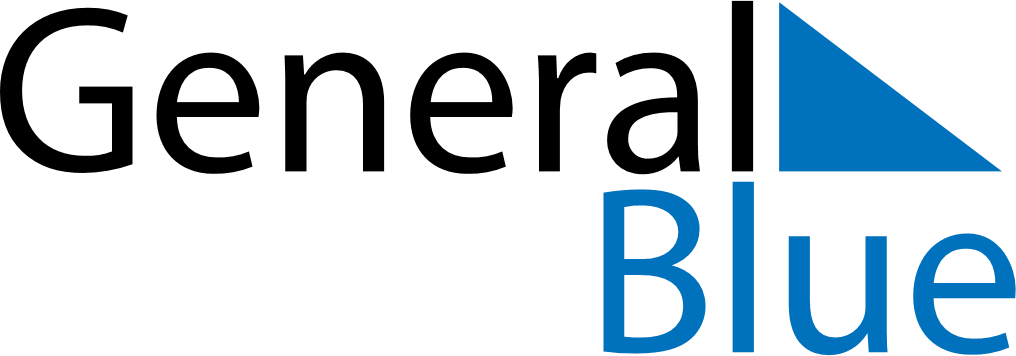 December 2018December 2018December 2018December 2018GabonGabonGabonMondayTuesdayWednesdayThursdayFridaySaturdaySaturdaySunday11234567889101112131415151617181920212222232425262728292930Christmas Day31